New South 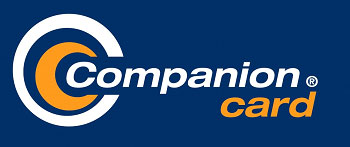 Interstate Application Transfer Consent FormPlease complete and return to 	Companion Card Applications	Department of Premier and Cabinet	GPO Box 123	HOBART TAS 7001 Or scan and email to: companion.card@dpac.tas.gov.auMy signature below confirms the following:I authorise the transfer of my Companion Card information and photos to the Tasmanian Companion Card office, GPO Box 123, Hobart 7001.Companion Card holder name: _______________________________
Companion Card number: _____________________________
Previous address: __________________________________________
New address: _____________________________________________
Email address: _______________________Phone contact details:__________________________________Signature of Applicant/Guardian/Agent:________________________Guardian/Agent Name: _____________________________________
Date:__________